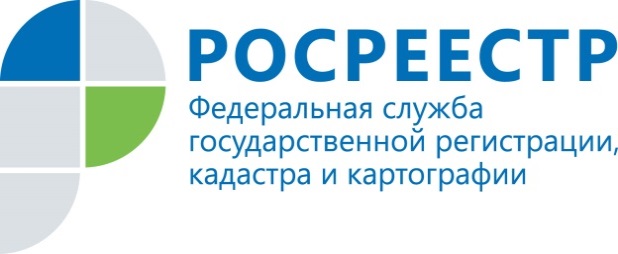 Пресс-релизРосреестр Татарстана: как получить консультацию по оформлению недвижимостиУправление Росреестра по Республике Татарстан разъясняет гражданам способы получения консультации при оформлении недвижимости. Прием гражданКаждый четверг с 8 до 12 часов по адресу ул. Авангардная, д. 74 (подъезд № 2) начальники регистрирующих отделов ведут прием граждан по вопросам оформления недвижимости.Дополнительно сообщаем, что прием заявителей, подавших документы на государственный кадастровый учету и/или государственную регистрацию прав в электронном виде и получивших решение о возврате документов без рассмотрения, о приостановлении либо об отказе в государственном  кадастровом учете и/или государственной регистрации прав, а также по оказанию услуг в электронном виде ведется в окнах   №6 и  №26. Обращаем внимание, что граждане, которые только планируют, например, купить или продать недвижимость, могут воспользоваться сервисом "Жизненные ситуации" на портале Росреестра.  Благодаря данному сервису в удобном и наглядном виде можно получить исчерпывающие сведения о действиях в конкретной ситуации, выяснить, какие документы будут нужны или определить полноту уже имеющегося пакета.Кроме того, Росреестр Татарстана напоминает о действующем бесплатном круглосуточном номере колл-центра – 8 800 -100 -34-34, на который рекомендуем обращаться при возникновении вопросов при оформлении недвижимости, и возможности  получения профессиональной	 консультации во время видеоприема, который проводится руководством ведомства для граждан по Интернету посредством программы  Skype. (Для того чтобы попасть на прием по видеосвязи, необходимо лишь заранее отправить заявку на электронный адрес skype@rosreestr.org). Задать вопросы  и получить ответы на часто задаваемые вопросы можно и в Инстаграм. Росреестр прилагает максимум усилий для открытости и прозрачности  получения государственных услуг. И сервисы, созданные для этих целей, позволяют любым удобным способом получить профессиональную консультацию или воспользоваться услугой, минуя посредников и избегая мошенников.Так, Росреестр Татарстана проводит выездные консультации для граждан, проживающих в районах республики, благодаря чему жители районов, не приезжая в Казань, могут получать консультацию, что называется из первых уст: по сложившейся практике прием граждан в территориальных отделах ведут заместители руководителя Управления; получить помощь в решении той или иной проблемы, возникшей при государственной и кадастровому учету, а также другим вопросам, связанным с деятельностью Управления. Для этого необходимо предварительно записаться по номеру телефона того территориального отдела, где будет проводиться консультация, или по номеру телефона приемных центрального аппарата Управления (данная информация указана на официальном сайте ведомства rosreestr.tatarstan.ru). Февральские консультации пройдут в территориальном отделе  Верхнеуслонского района и Межмуниципальном отделе по Сабинскому и Тюлячинскому районам. В других районах выездные консультации будут проводиться в последующие месяцы. С полным графиком выездных консультаций граждан можно ознакомиться также на официальном сайте Управления www.rosreestr.tatarstan.ru в разделе «Обращения граждан». Обращаем внимание, что получить ответ или совет от профессионалов по интересующему вопросу можно не только во время проведения выездных консультаций или личного приема, который ведут, согласно графику, все заместители руководителя Управления Росреестра по Республике Татарстан, но и по Интернету в онлайн-режиме. Напомним, Росреестр Татарстана практикует видео-прием граждан, который осуществляется посредством бесплатной коммуникационной программы Skype. Таким образом, любой гражданин может принять участие в видео-приеме и в режиме реального времени задать интересующие вопросы. Данный формат приема заявителей особенно удобен для тех, кто в силу трудовой занятости ограничен в свободном времени, а также  для граждан, ограниченных в своих физических возможностях. Желающим записаться на видеоприем к руководству ведомства, подавать заявку нужно на адрес skype@rosreestr.org. Каждому участнику видеоприема необходимо подать заявку, в которой должно быть указано: ФИО, логин Skype, № телефона (домашний или сотовый), e-mail (электронный адрес) и вопрос, который вы хотите задать. Справка: чтобы связаться с руководством посредством видеосвязи необходимо установить и зарегистрироваться в коммуникационной программе Skype, ваш компьютер должен быть оснащен микрофоном и веб – камерой. Для тех, чей вопрос можно решить по телефону (оставить отзыв или предложение, уточнить график работы Росреестра и МФЦ, готовность документов и т.д.) 24 часа в сутки 7 дней в неделю работает колл-центр Росреестра. Позвонив по бесплатному номеру горячей линии 8-800-100-34-34, вы получите квалифицированную помощь, не выходя из дома или не покидая рабочего места. Контакты для СМИПресс-служба Росреестра Татарстана+8 843 255 25 10